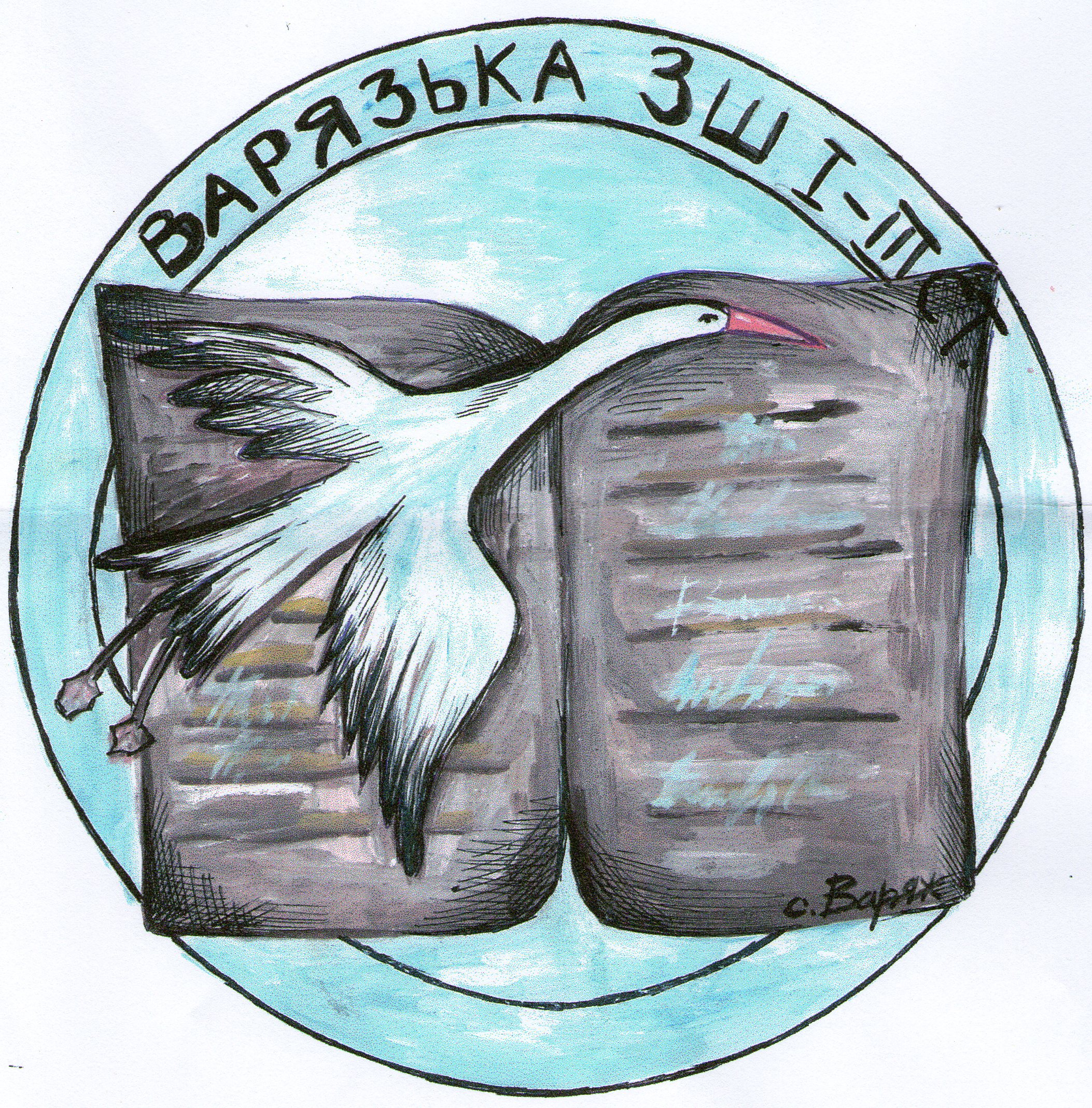               Газета Варязької ЗШ І-ІІІ ст.          № 1,вересень  2013 р.        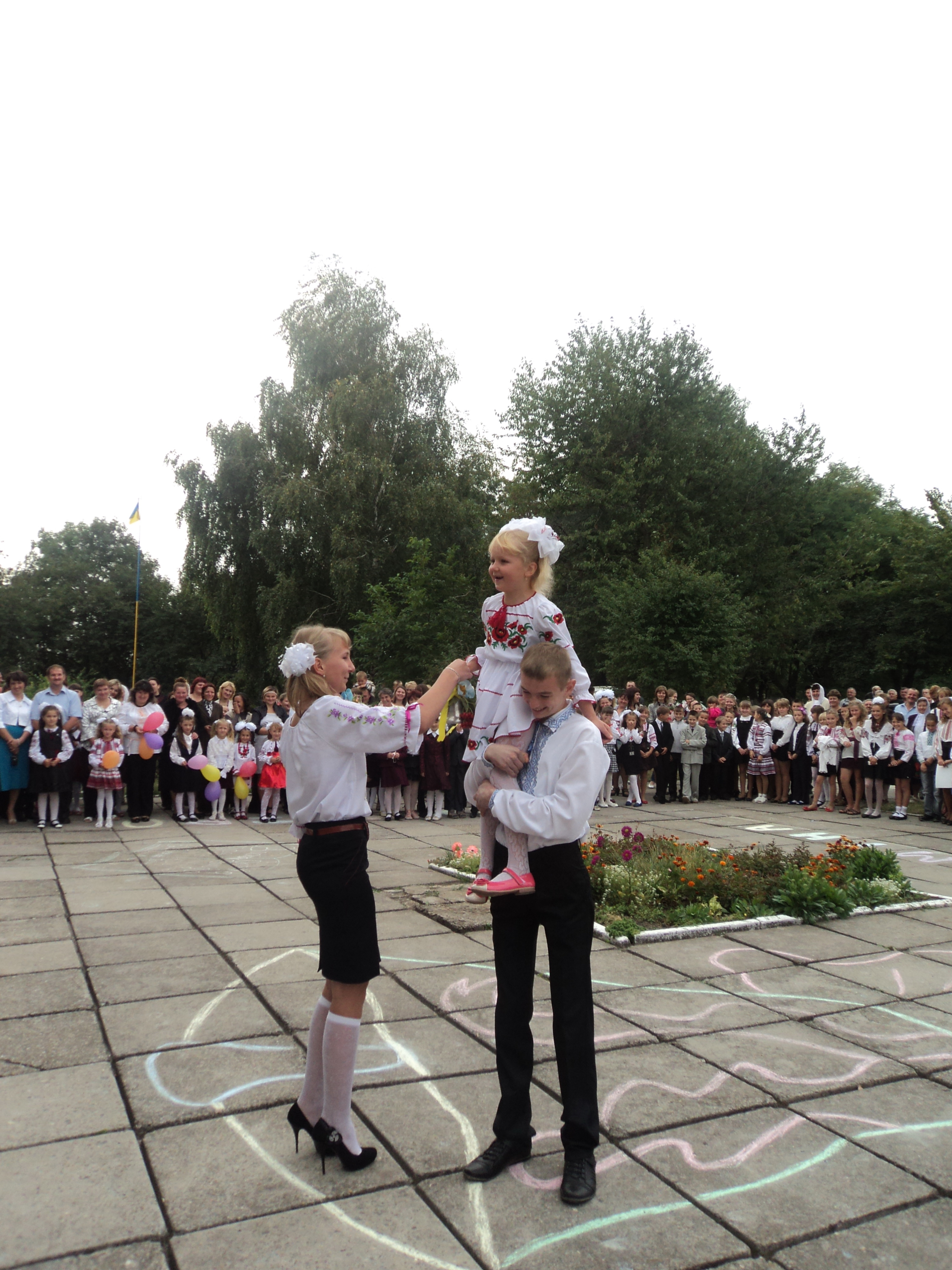 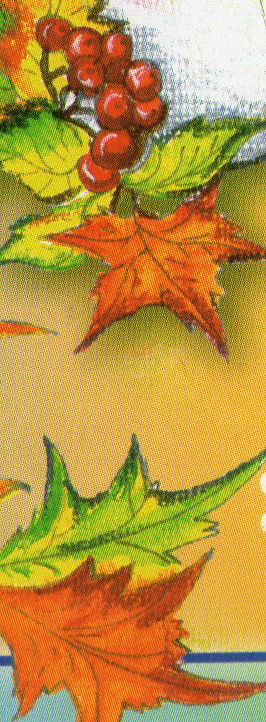 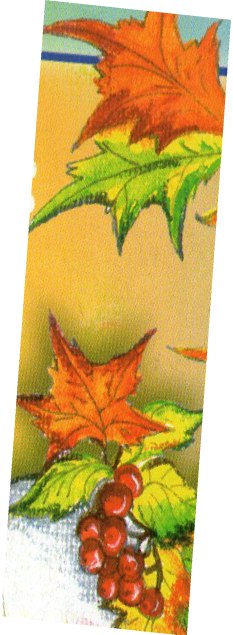 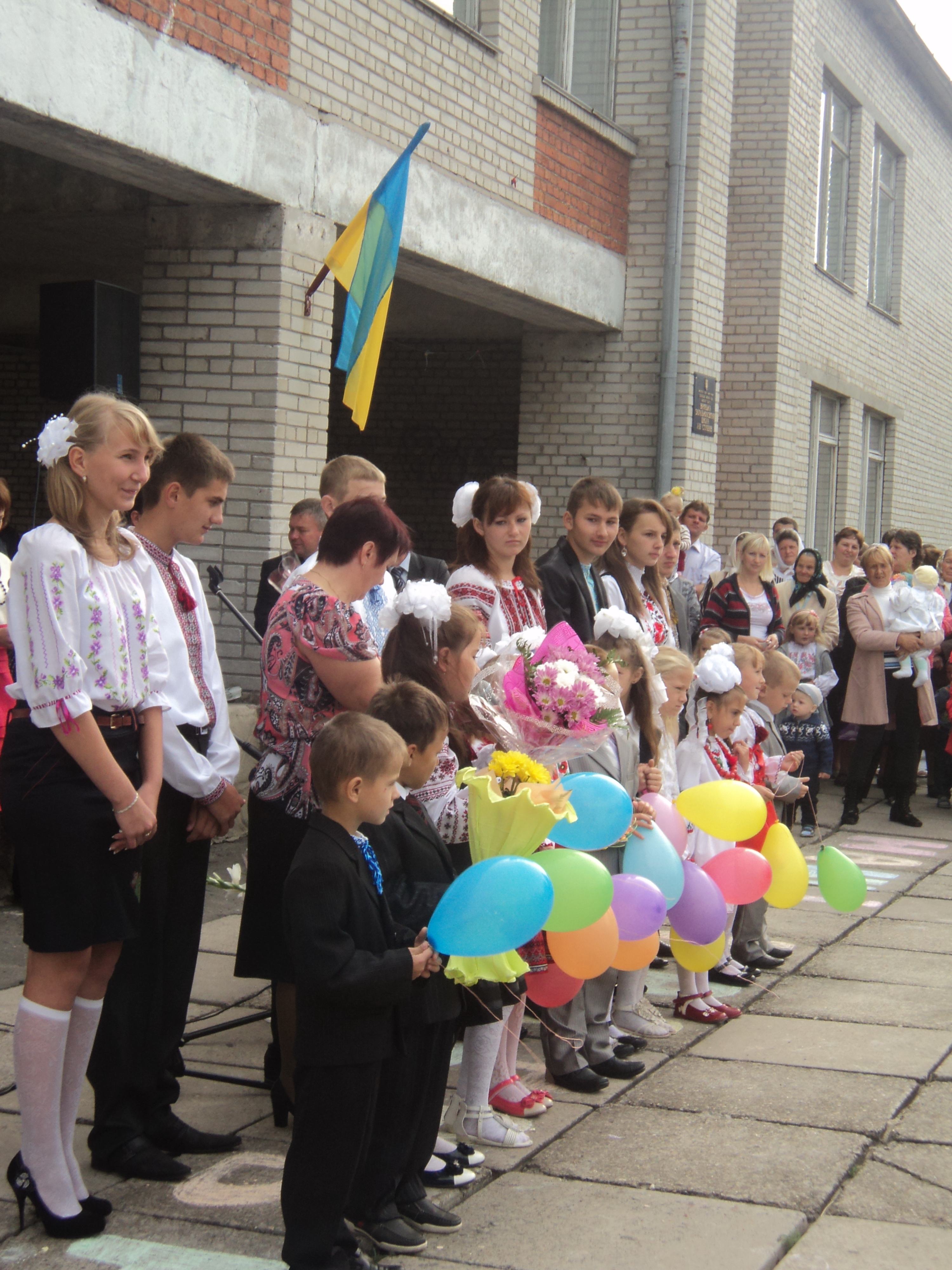 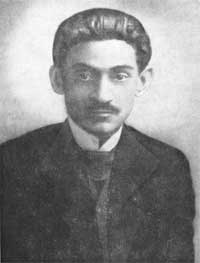 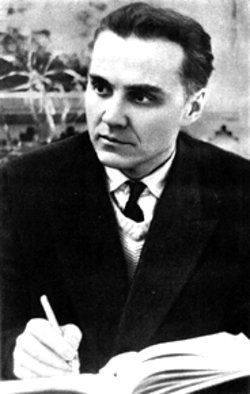                 Видатні постаті України АКЦІЯ                       ПТАХ РОКУ-2013                Казка         «Небезпечна гостя»    Одного разу бджолоїдка Лола помітила, як до  урвища,де жила зграя пташок,  лізе зла і вередлива Гадюка. Вона кілька днів вигрівалася на сонечку  на великому камені поблизу річки , а цього дня чомусь почала наближатися до поселення бджолоїдок. Лола запідозрила недобре і почала пильно спостерігати за Гадюкою. І коли незвана гостя опинилася біля житлових нірок пташок, то її очі хижо заблищали. Гадюка хитро посміхнулася і прошмигнула в одну з нірок бджолоїдок. На щастя з тої нірки вже давно вилетіли молоді пташенята, Лола про це знала. І вона зрозуміла, що потрібно дуже швидко діяти, бо зараз зла і голодна Гадюка виповзе та почне шукати в іншій норі гніздо з яйцями або молодими пташенятами.Лола  шмигнула біля усіх нірок, піднялася високо в небо, голосно закричала, скликаючи усіх своїх друзів. На її поклик зараз же злетілася зграя бджолоїдок , які тривожно пищали і чекали, коли гадюка виповзе із пташиної нірки. Коли хижачка з’явилася, то зграя пташок накинулася на неї і   почала  проганяти  злу нападницю. Гадюці нічого не залишалося робити, як втікати від згуртованих і сміливих птахів. Вона зрозуміла, що проти таких дружніх птахів неможливо змагатися. Більше небезпечна гостя не з’являлася біля урвища і не турбувала спокій відважних пташок.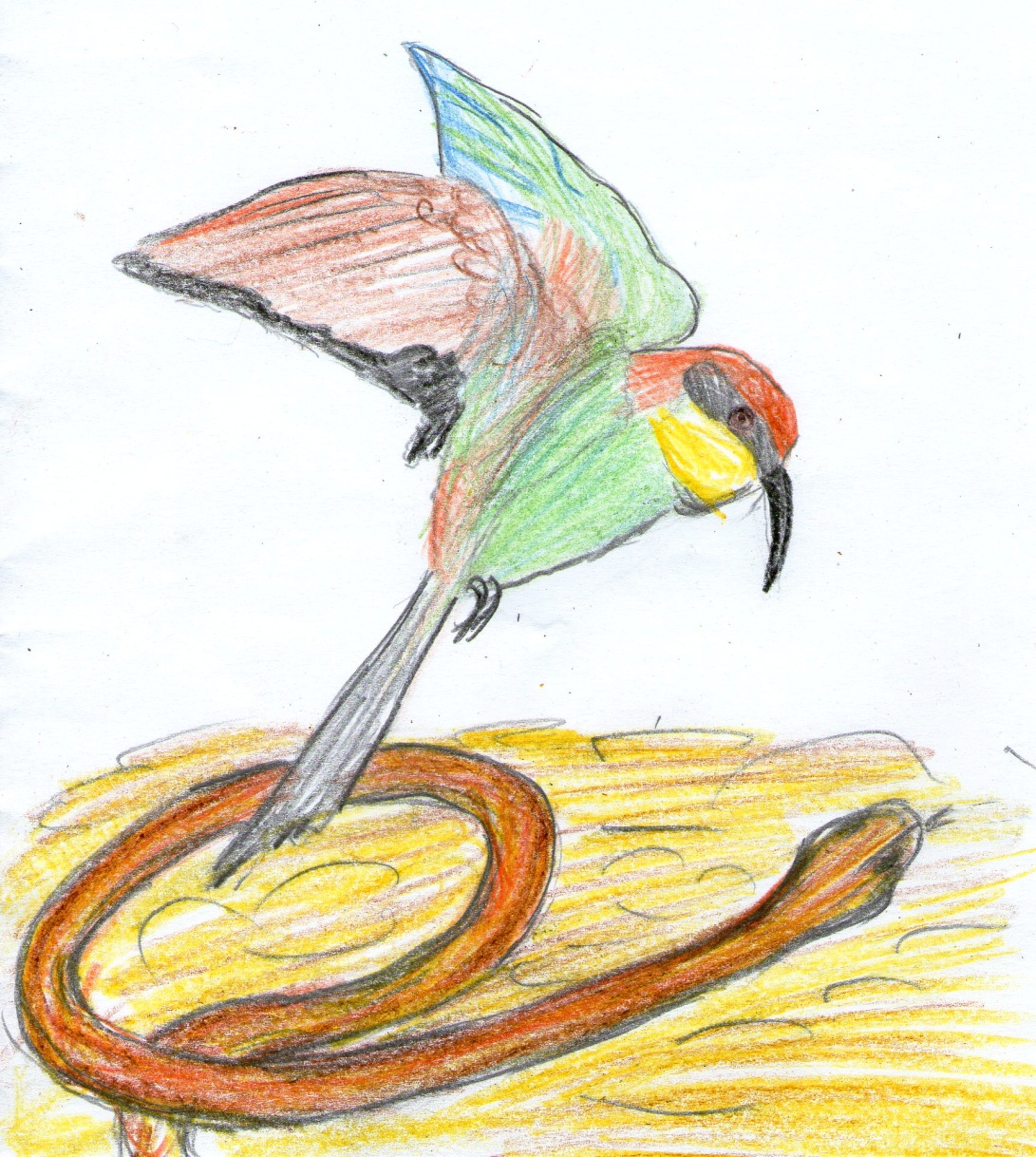                     Автор казки та ілюстрації   Слижук Максим – учень 4 класуТЕМА НОМЕРА                       Чому варто читати книжки?    Д. Дідро якось написав про те, що люди перестають мислити лише в тому випадку, коли перестають читати. І це дійсно правильне твердження. Кожна людина прекрасно розуміє, що читання розширює кругозір, підвищує інтелектуальні здібності, змушує мислити і аналізувати (і це лише незначна частина позитивного впливу, який чинить на нас художня та інша література). У сучасному світі, на жаль, багато підлітків поступово забувають про книги, оскільки переконані в тому, що їх легко може замінити телебачення та інтернет. Але хіба це правильно? Чому ми забуваємо про естетичне задоволення? Комп'ютер ніколи не зможе передати відчуття перегортання сторінок. Деякі люди просто шалено люблять тримати книги в руках, оскільки вважають їх істинним «дивом», яке допомагає перенестися у світ спокою, любові і романтики. Саме читання позбавляє нас від повсякденної суєти, різних турбот і нескінченних проблем. 1. Що ж ще (крім естетичного задоволення) спонукає людей до читання? По-перше, книга - це найкращий порадник і відданий друг. Саме на сторінках книги можна знайти відповіді на багато питань, які постійно хвилюють людину. Саме на сторінках книг надаються різні шляхи вирішення життєвих проблем, тут багато слушних порад і рекомендацій. Як пережити нерозділене кохання, як вибрати правильний шлях, де і як знайти сенс життя? На ці та багато інших питань можна знайти відповіді саме на сторінках книг. Ви сумніваєтеся? Вам здається це неможливим? Значить, Ви дійсно не є шанувальником читання, а варто було б спробувати. Знайдіть час і візьміть у руки цікаву книгу. Ви ні на хвилину не пошкодуєте про витрачений час! 2. А тепер поговоримо про те, яким книгам варто віддавати перевагу. Рекомендується читати наукову літературу. Подібні книги допомагають правильно сприймати і розуміти світ навколо нас. Саме наукова література прекрасно розвиває інтуїцію, стимулює інтерес до саморозвитку та вдосконалення особистості. Також бажано (хоч іноді) читати філософію, адже це досить цікава наука про людське життя. Філософія прекрасно розвиває мислення, вона допомагає розуміти бажання і потреби людини, вчить знаходити інтерес і мета в житті. У домашній бібліотеці (крім перерахованих вище книг) повинна бути серйозна художня література, історія та поезія. Художня література покращує лист, правильність мови, а історія допомагає усвідомити життя, зрозуміти всі події і легше (правильніше) прийняти реальність. Поезія заслуговує особливого місця у Вашій бібліотеці, оскільки вона вважається одним з найважливіших досягнень людства. Поезія розвиває красномовство і відточує мовні вміння. 3. Отже, перерахуємо, яку ж користь ми отримуємо від читання книги? По-перше, читання розвиває кругозір і підвищує інтелектуальні здібності, змушує мислити і аналізувати. По-друге, читання вчить спілкуванню і допомагає приємно (і з користю) провести вільний час. По-третє, читання дарує спокій, допомагає сконцентруватися і радісно сприймати навколишній світ. Недаремно Петрарка писав, що книги мають особливу чарівність, вони викликають особливу насолоду. Хороша книга здатна підтримати, дати ділову пораду, стати живим одним. Хіба цих фактів мало, щоб зробити вибір на користь книги, а не телебачення та інтернету?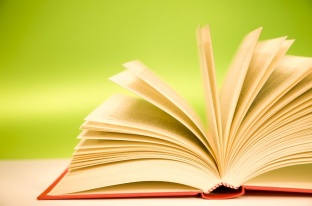  НОВИНИ   ВЕРЕСНЯ                         Квітковий вернісаж   16 вересня  2013 року у нашій  школі проходив «Квітковий вернісаж». Це свято учні називають по-різному: « парад осінніх квітів», « свято квітів», і  з задоволенням готують різні композиції. Цьогоріч «Квітковий вернісаж» був представлений у 4 номінаціях: «Флористика»,  «Аранжування», «Вирощений вазон», «Міні-сад із сукулентів».    Найбільше фантазії учні проявили у номінації  «Аранжування»: «Український букет» (5 кл.),  «Самотність» 6 кл.), «Рідна земля, кров’ю синів полита» (6кл.) «Ода троянді» (6кл.), «Веселка радості» (6кл.) «Квіткова планета –Демидонт Володимир (6 кл.), «Заквітчана земля» (7 кл.),  «Квітуча осінь» (7 кл.), «Квіти для Кобзаря» (8кл.), «Осіннє різнобарв’я»( 8 кл.), «Вальс квітів» (10кл.), «Символи України» (11кл.), «Осіння радість»(11кл.) – одні з найкращих композицій представлені в цій номінації.   В номінації «Флористика»  одними з кращих були  такі роботи – «Осіння радість» - (11 кл.), «Спогади про літо» (10 кл.). Досить оригінально була представлена робота  «Карету подано” учнями 9 класу. 7 клас представив роботу «Осінні барви», 6 клас – «І один у полі воїн» та інші.  Добре попрацювали над композиціями і учні початкових класів. Вишукано і гарно виглядали композиції «Рожеві мрії» (3 кл.), «Подоляночка» (2кл.), «Кий, Щек, Хорив і їх сестра Либідь», «Козаки варять гарбузову кашу»(4 кл.)     Міні-сад із сукулентів представили 4 та 7 класи    Свої вирощені вазони представили такі учні: Штикало Оксана (3 кл.), Добош Павло (4 кл.), Рачкєвіч Андріана (4 клас).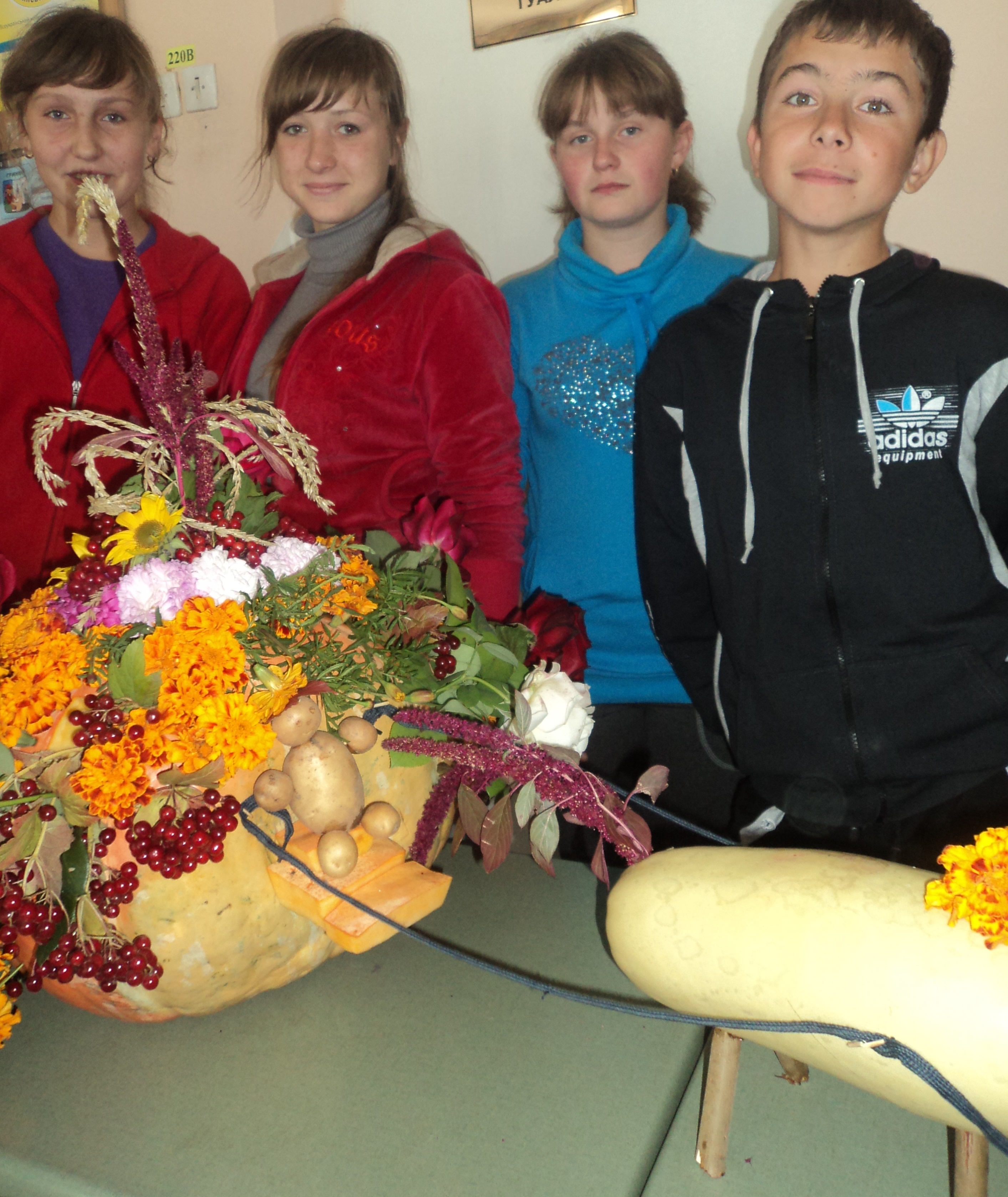 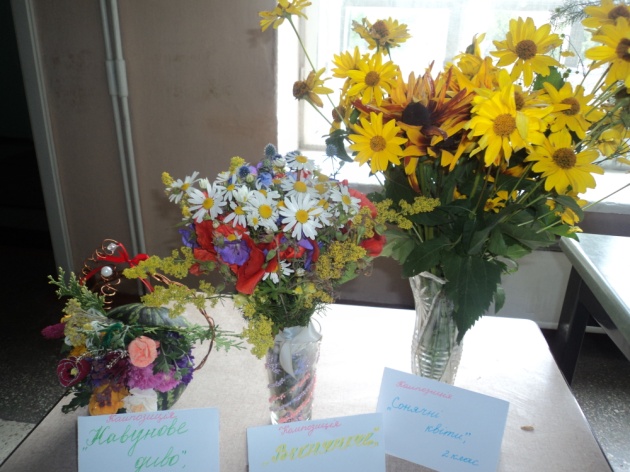 Композиції учнів 2 -го класу 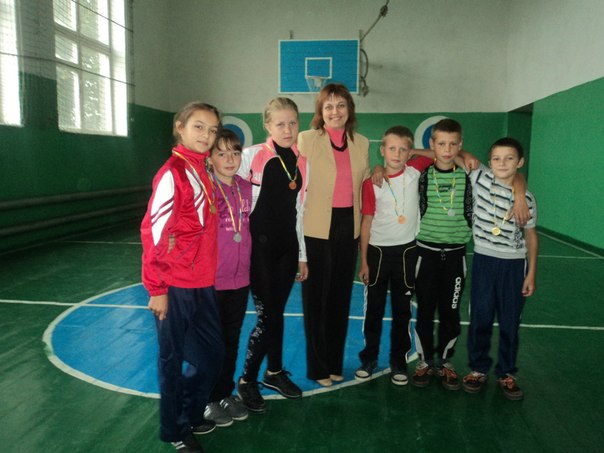                             Олімпійський тиждень  В рамках Олімпійського тижня у Варязькій школі пройшли такі заходи: Олімпійський урок (6 кл.) футбол –  ( 5-11 кл.), «Веселі старти» (1- 4 кл.), спортивні змагання між класами.     Під час проведення Олімпійського уроку шестикласники випробовували себе у різних видах спорту: на влучність, на силу, на дальність. Під час підрахунку результатів чемпіонами стали серед хлопців – Сокальський Назар, серед дівчат – Воронка Соломія; друге місце розділили – Яцків Максим і Горлай Соломія; третє місце – Стадник Назар і Базарко Надія. Після закінчення уроку усіх було нагороджено медалями.          У футбольному матчі (хлопці) між 9 і 10 класом перемога дісталася десятикласникам, вони перемогли з рахунком 3: 2. А ось дівчата 9 класу поступилися своїм молодшим суперникам – восьмикласницям- вони зіграли у футбол з рахунком 2:0   Дубанич Денис добре попрацював над презентацією усного журналу «Спортивна гордість України»  Поради для батьків            8 порад для здорового шкільного року№1. Здоровий сон     Відомо, що запорукою здоров’я є здоровий сон відповідну кількість годин. Для дітей молодшого шкільного віку це близько 10-11 годин.  Звучить це дуже просто, проте на практиці діти часто недосипають, від чого починаються проблеми із здоров’ям. Особливо, дитині тяжко буде призвичаїтись до нового розпорядку дня, пішовши в школу.   Тому, педіатри радять поступово почати вкладати дитину спати у відповідні години за кілька тижнів до початку шкільних занять. Так дитина звикне до нового графіку, і їй не так тяжко дадуться ці зміни в майбутньому.    У перші тижні дитина буде приходити після школи виснажена та сонна. Це нормально – мозок лиш починає включатись в роботу. Запропонуйте дитині подрімати після школи 40-60 хвилин. Якщо дитина не хоче, створіть спокійну невимушені атмосферу без телебачення та інтернету.№2. Перевірка зору та слуху   Не чекайте, що дитина сама може поскаржитись, якщо у неї виникають певні проблеми із зором та слухом. Краще самостійно відведіть дитину на обстеження перед навчальним роком.   Крім того, варто обстежити зір, якщо дитина скаржиться на болі в голові, схиляє голову на бік, мружиться якщо дивиться вдаль, або читає зблизька. Це можуть бути симптоми поганого зору.    Щоб не запускати проблему, краще вирішити її одразу, коли ще щось можна вдіяти та уникнути окулярів.                                         ( Продовження читайте в наступному номері )Для душіНасолоджуйтеся своєю кавою   Група випускників, успішних, таких, що зробили чудову кар'єру, прийшли в гості до свого старого професора. Звичайно ж, незабаром розмова зайшла про роботу - випускники скаржилися на численні труднощі і життєві проблеми... Запропонувавши своїм гостям кави, професор пішов на кухню і повернувся з кавою і підносом, на якому стояли самі різноманітні чашки, - фарфорові, скляні, пластикові, кришталеві і прості, і дорогі, і вишукані.
    Коли випускники розібрали чашки, професор сказав:
- Якщо ви зауважили, всі дорогі чашки розібрані. Ніхто не вибрав чашки прості і дешеві. Бажання мати для себе тільки краще і є джерело ваших проблем.    Зрозумійте, що чашка сама по собі не зробить каву кращою. Інколи вона просто дорожча, а інколи навіть приховує те, що ми п'ємо. Те, що ви дійсно хотіли, було - кава, а не чашка. Але ви свідомо вибрали кращі чашки. А потім роздивлялися, кому яка чашка дісталася. А зараз подумайте: життя - це кава, а робота, гроші, становище, суспільство - це чашки. Це всього лише інструменти для "зберігання" Життя.
     То, яку чашку ми маємо, не визначає і не міняє якості нашого Життя. Інколи, концентруючись тільки на чашці, ми забуваємо насолодитися смаком самої кави.

         Насолоджуйтеся своєю кавою! Вона набагато важливіша і приємніша за чашку.                                                                                                                                           Бруно Ферреро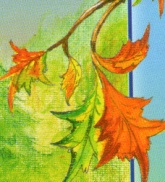 